Пермская краевая общественная организация "Любительская хоккейная лига Прикамья"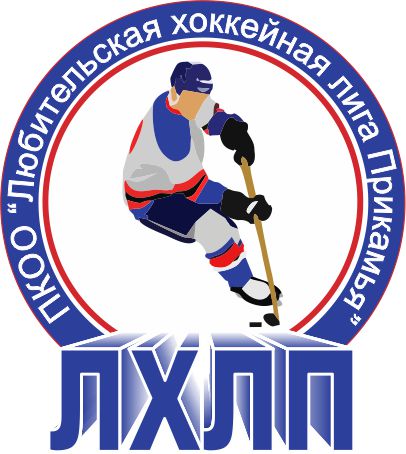  Кубок им В.П. СухареваЗаявка на матчПодпись руководителя команды:			___________ / ______________ /							                                          расшифровка
Дата заполнения: 		___________Полное названиеХоккейный клуб «Оберег»НазваниеХК «Оберег»ТренерШиринкин Антон ЭдуардовичСезон2015/2016АдминистраторШиринкин Антон Эдуардович№ п/пФ.И.О.АмплуаВр, Зщ, Нп№
игрока в заявкеОтм.
К, АОтметка игрока на игру (с номером)1Киселев МаксимВр12Балтаев РинатЗщ3Горшков ВладимирЗщ334Григорьев ДенисНп785Еременко НиколайНп6Ершов АндрейНп887Заостровцев ОлегЗщ63А8Зеленин ИльяНп9Казаков АлексейЗщ7710Кожевников АлександрНп11Королев ГеоргийНп12Лабутин ВикторЗщ1513Леденцов КонстантинНп14Лунев АлексейНп1515Нессонов СергейЗщ2916Павлецов МихаилНп4А17Сорокин ОлегНп5918Теленков АлексейЗщ4419Хорошев Федор ВладимировичНп20Чудинов АндрейНп4221Ширинкин АнтонНп24К22232425